Explique o de razones de:Por qué los elementos entre más a la derecha de la tabla periódica se encuentren son más metálicos:-----------------------------------------------------------------------------------------------------------------------------------------------------------------------------------------------------------------------------------------------------------Por qué los elementos que se ubican a la derecha de la tabla periódica pueden formar cationes:------------------------------------------------------------------------------------------------------------------------------Por qué los elementos que se ubican a la izquierda de la tabla periódica pueden formar aniones:------------------------------------------------------------------------------------------------------------------------------Por qué Fe, Cu, Au, Ag, Zn se dejan reducir a hilos o se dejan reducir a laminas (ductilidad y maleabilidad):-----------------------------------------------------------------------------------------------------------------------------------------------------------------------------------------------------------------------------------------------------------Por qué se ubican los elementos en el mismo grupo de la tabla periódica:---------------------------------------------------------------------------------------------------------------------------------------------------------------------------------------------------------------------------------------Por qué se ubican los elementos en el mismo periodo de la tabla periódica:-----------------------------------------------------------------------------------------------------------------------------------------------------------------------------------------------------------------------------------------A qué se debe que algunos elementos químicos sean paramagnéticos:------------------------------------------------------------------------------------------------------------------------------------------------------------------------------------------------------------------------------------------------------------------------A qué se debe que algunos elementos químicos sean diamagnéticos:------------------------------------------------------------------------------------------------------------------------------------------------------------------------------------------------------------------------------------------------------------------------Elabora un bosquejo de tabla periódica y ubica en el con distintos colores los bloques s, p, d, f.Elabore un cuadro donde se relacionen las propiedades químicas y físicas de los metales Elabore un cuadro donde se relacione un cuadro de las propiedades físicas y químicas de los no metales 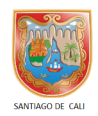 TALLER 2 DE QUÍMICA TABLA PERIODICA TALLER 2 DE QUÍMICA TABLA PERIODICA TALLER 2 DE QUÍMICA TABLA PERIODICA TALLER 2 DE QUÍMICA TABLA PERIODICA 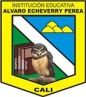 I.E. ALVARO ECHEVERRY PEREA CODIGOVERSIONFECHAPAGINACIONI.E. ALVARO ECHEVERRY PEREA FO.M.GA.25011 DE 1I.E. ALVARO ECHEVERRY PEREA Docente: MSc. Walter Spencer Viveros Docente: MSc. Walter Spencer Viveros Docente: MSc. Walter Spencer Viveros Estudiante 1:-----------------------------------------Estudiante 2: ----------------------------------------Estudiante 3:-----------------------------------------Estudiante 1:-----------------------------------------Estudiante 2: ----------------------------------------Estudiante 3:-----------------------------------------Estudiante 1:-----------------------------------------Estudiante 2: ----------------------------------------Estudiante 3:-----------------------------------------